Elmridge eSafety Pledge  KS2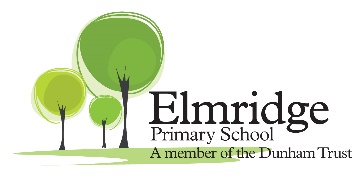 This eSafety pledge has been created to help protect you when using your digital devices and the Internet. It was designed to show you how to behave online and keep yourself safe.  Please read our pledge (and talk about it with your parents) and return the signed form below to show that you agree to follow the pledge. When you are using the computer: • Don’t make changes to other people’s files and folders. • Keep your files organised with sensible names. • Respect the school equipment (it’s very expensive to replace!) • Don’t use school ICT equipment without permission. When you are using the Internet: Do not search for inappropriate content. (ask an adult if you’re not sure what inappropriate means). Search sensibly (using terms such as ‘ks2’ or ‘for kids’).Be careful who you communicate with online: people may not be who they say they are.Don’t arrange to meet up with people over the Internet. Don’t give out personal information (such as your name, your school, where you live)Respect age limits (they’re there for a reason!) Tell a trusted adult if anything makes me feel sad, scared, or confused. If something sounds too good to be true, then it probably is! (Don’t click suspicious pop-ups!) Keep your password secret and secure. Use kind and polite language. (Even though it’s on the computer, your words still affect people). I understand that my search history can be seen by teachers and other members of staff. When you are using email: Don’t access your school email outside of school without parent supervision.Don’t use your email account without permission whilst at schoolAsk an adult if you’re unsure about opening an email.Don’t open emails from unknown senders.Don’t give out personal information over email.Use kind and polite language. (Even though it’s on the computer, your words still affect people).__________________________________________________________I agree to follow the Elmridge Primary School eSafety pledge. Name: _________________________		Class: ___________ Pupil Signature: __________________		Date:  ___________ Parent Signature: ____________________         Date: ___________